ROTINA DO TRABALHO PEDAGÓGICO PARA SER REALIZADA EM DOMICÍLIO (Maternal I-B)- ProfªGiseli HelenaData: 12/10 a 16/10 de 2020 Creche Municipal “Maria Silveira Mattos”ROTINA DO TRABALHO PEDAGÓGICO PARA SER REALIZADA EM DOMICÍLIO (Maternal I-C) - ProfªGiseli HelenaData: 12/10 a 16/10 de 2020 Creche Municipal “Maria Silveira Mattos”SEGUNDA-FEIRATERÇA-FEIRAQUARTA-FEIRAQUINTA-FEIRASEXTA-FEIRAMATERNAL 1-B12 de outubro - Feriado NacionalPadroeira do BrasilMATERNAL 1-B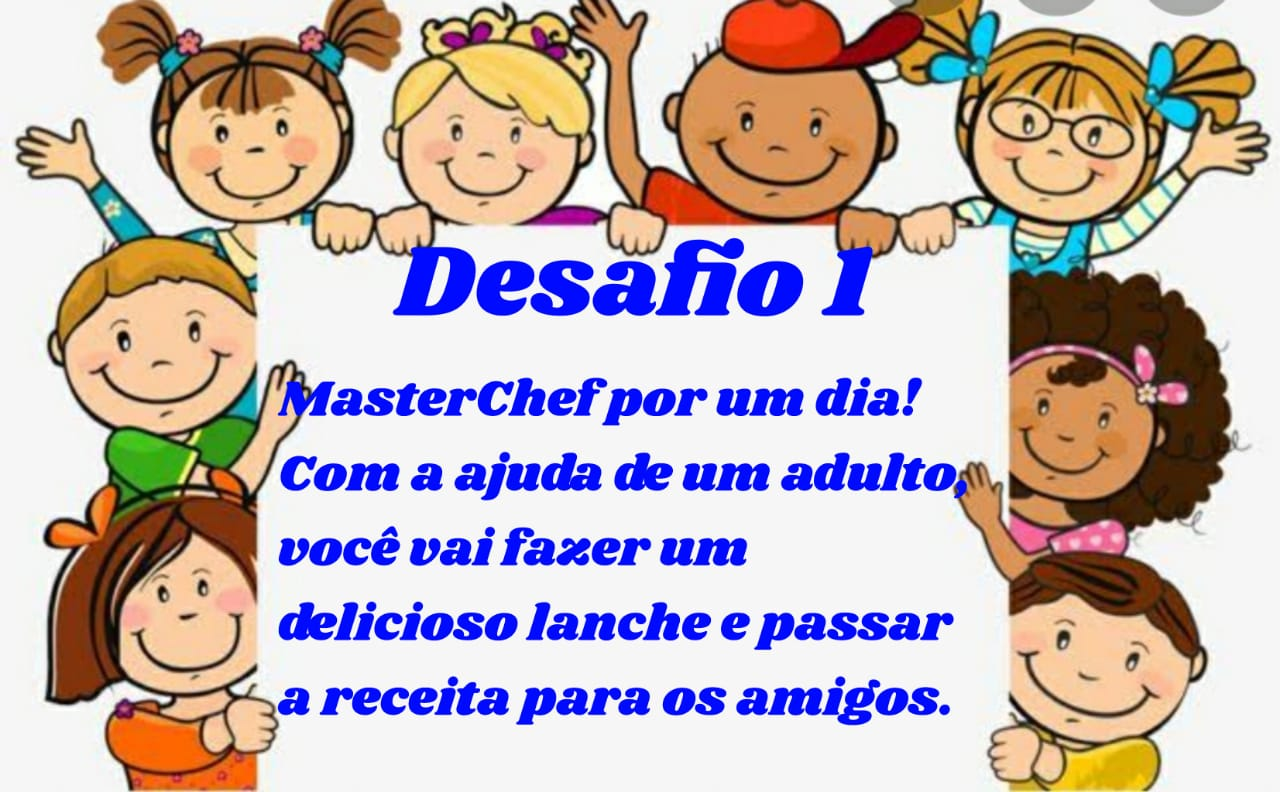 MATERNAL 1-B 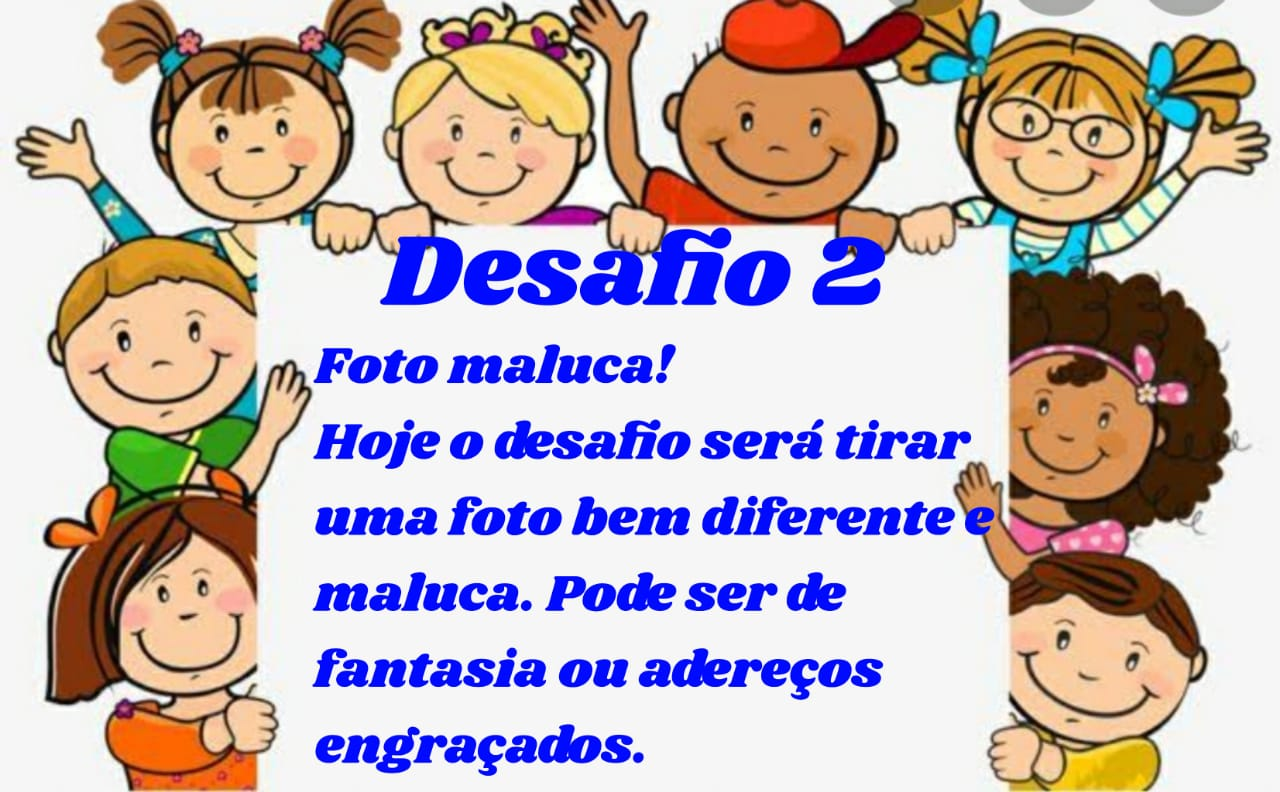 MATERNAL 1-B15 de outubro – Ponto facultativo – Dia do ProfessorMATERNAL 1-B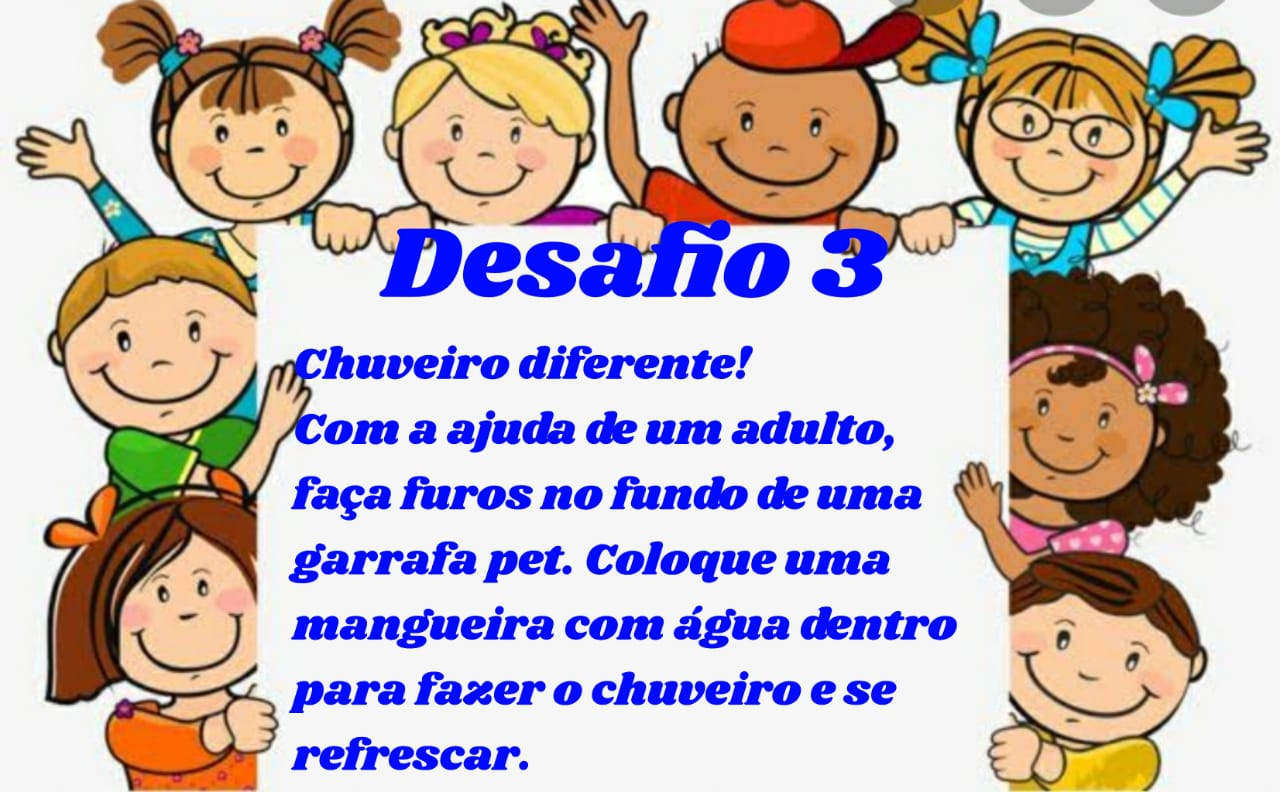 Será disponibilizado novamente no grupo o vídeo em comemoração ao dia das crianças para rever os coleguinhas.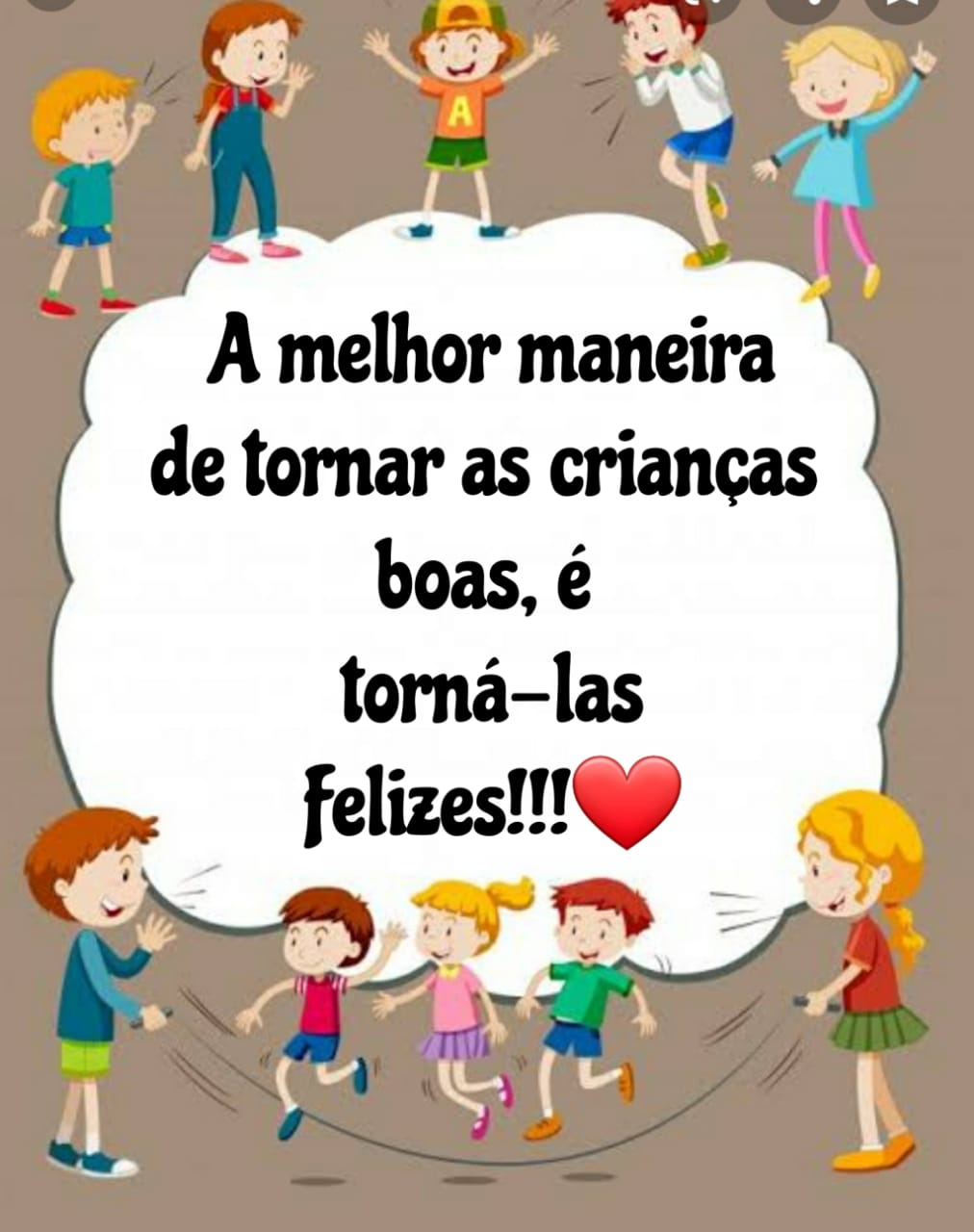 SEGUNDA-FEIRATERÇA-FEIRAQUARTA-FEIRAQUINTA-FEIRASEXTA-FEIRAMATERNAL 1-C12 de outubro - Feriado NacionalPadroeira do BrasilMATERNAL 1-CMATERNAL 1-C. MATERNAL 1-C15 de outubro – Ponto facultativo – Dia do ProfessorMATERNAL 1-CSerá disponibilizado novamente no grupo o vídeo em comemoração ao dia das crianças para rever os coleguinhas.